                                                                        Pza. San Diego s/n       28801 Alcalá de Henares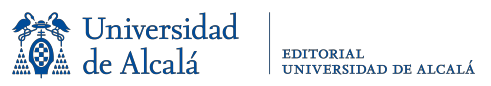 MODELO DE RELACIÓN DE AUTORESTÍTULO DE LA OBRA: Autores/as 
(nombre y apellidos)ORCIDFiliación académica, institucional o centro de trabajoDNI (con letra), 
NIE o PasaporteDirección fiscalTeléfonoCorreo electrónico